МАРТ, 1-Я НЕДЕЛЯ Логопедические пятиминутки по теме «РАННЯЯ ВЕСНА. МАМИН ПРАЗДНИК»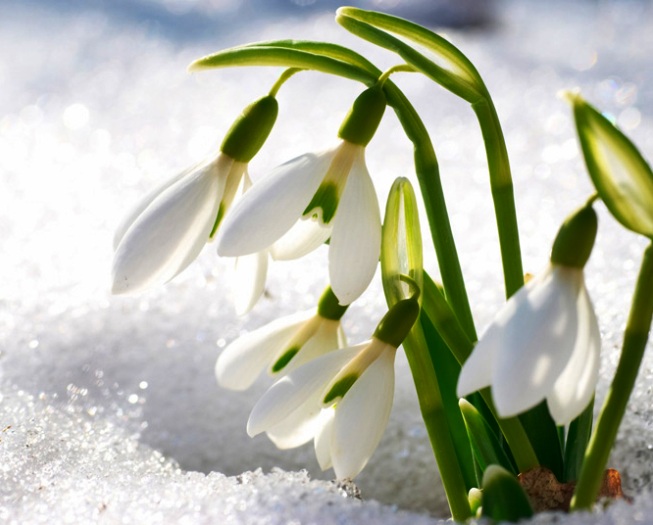 Подготовила    учитель-логопед I  кв.категорииБайтурина М.Д.Подготовительная группа МАРТ. 1-я неделя«РАННЯЯ ВЕСНА. МАМИН ПРАЗДНИК»Обобщить представления детей о типичных весенних явлениях в живой и неживой природе. Познакомить с весенними месяцами. Дать представление о том, что изменения в мире природы связаны с потеплением и появлением необходимых условий для жизни растений и животных.Ввести в активный словарь:— существительные: весна, март, апрель, май, оттепель, сосулька, проталина, ручей, грач, уборка (снега), обрезка (деревьев), первоцвет, пролеска, ветреница, лук, верба, ольха, половодье;— прилагательные: рыхлый, темный, ноздреватый, грязный, зернистый, снегоуборочная (машина), нежный, хрупкий, красивый, пушистый, душистый;— глаголы: таять, капать, прилетать, расцветать, убирать, обрезать, просыхать.1. ЛОГОПЕДИЧЕСКИЕ ПЯТИМИНУТКИ.Упражнение «КОГДА ЭТО БЫВАЕТ?». Развитие слухового внимания.Развитие фонетико-фонематических процессовИгра «Скажи наоборот». Воспитатель произносит слоги различной структуры со звуками 3, Ж и бросает мяч ребенку. Ребенок ловит мяч, изменяет звук в слоге и бросает его обратно: за
— жа, аза — ажа, ажа —аза и т.д.Воспитатель демонстрирует картинки: жук (звук Ж) и комар (звук 3). Дети должны подбирать слова с соответствующими звуками на попеременно демонстрируемые картинки.Звуковой анализ слов типа жаба, зонт. Составление схем.Игра «Слоговой магазин». Слова со звуками 3 и Ж.Работа в тетрадях.Развитие лексико-грамматических процессовОбразование существительных множественного числа именительного и родительного падежей. Лужа — лужи — луж; ручей, дерево, снег, туча, проталина и т.д.Образование существительных с уменьшительно-ласкательными суффиксами. Ручей —ручеек, дерево и т.д.Согласование прилагательных с существительными в роде и числе. Подобрать эпитеты к словам: солнце, небо, погода, снег, деревья, ручей, туча.Подобрать антонимы к словам. Тепло, дождливо, пасмурно, длинный, сухой и т.д.5. Составить пять-шесть предложений с предлогами и определить первое, второе, третье и т.д. слово в предложении.Толкование и заучивание пословиц о ранней весне. Развитие связной речи, памяти, мышления. Март с водою, апрель с травою.Весною слышно, как трава растет. Весна отмыкает ключи и воды. Длинные сосульки — к долгой весне. Дружная весна — жди большой воды. Весной разлив большой — к хорошим хлебам. Первый весенний гром — признак наступающего лета. Много воды — много травы. Увидал скворца, знай — весна у крыльца. Март сухой да мокрый май — будут каша и каравай. В марте щука хвостом лед разбивает. В марте курочка под порожком воды напьется.2. ИГРЫ И УПРАЖНЕНИЯ.Пальчиковая гимнастика «ДРОЗД-ДРОЗДОК».Подвижная игра «ВЕСНА, ВЕСНА КРАСНАЯ!». Координация речи с движением. Развитие общих речевых навыков.Русская песенкаПодвижная игра «Ранняя весна». Координация речи с движением. Развитие общих речевых навыков.СтихиТексты для пересказаКапельки, падающие с крыши, сверкают на солнце. А прислушаешься — и нежно звенят.Капель с крыши бывает и в февральской оттепели. Но это еще не весна. Зачернеют по открытым местам проталинки среди белого снега — вот и наступила весна. Этот признак не обманет.А вслед за проталинками появляются первые прилетные птицы: грачи, скворцы, жаворонки. Словно ждали они этих проталинок.По Н. ПлавилыциковуМартМарт — первый месяц весны. На земле еще лежит снег, да и мороз иной раз ударит. Но посмотрите, как ослепительно светит солнце. Его свет густой, золотистый. Лучи солнца греют лицо, руки. И небо синее-синее, и по нему раскинулись пушистые облака.Начинается таяние снега. На буграх появляются первые проталины. В полях журчат еще очень маленькие ручейки. Ручьи, проталины, первые кучерявые облака — это и есть самое начало весны.По Г. СкрвбицкомуВесенний ВетерКлён целую зиму спал. Сквозь сон он слышал шум чащобы и тревожный крик чёрного ворона. Холодный ветер трепал его ветви, сгибал их.Но вот однажды солнечным утром почувствовал Клён, будто до него дотронулось что-то тёплое и ласковое. Проснулся Клён. А это к нему прилетел тёплый весенний Ветер.- Довольно спать, - зашептал весенний Ветер. - Просыпайся, весна приближается.- Да где же она - весна? - спросил Клён.- Ласточки на крыльях несут, - говорит тёплый Ветер. - Я прилетел из далёкого края, от тёплого моря. Весна идёт полями - зацветает цветами, красавица. А ласточки на крыльях несут многоцветные наряды.Вот о чём поведал тёплый весенний Ветер Клёну. Клён вздохнул, расправил плечи. Зазеленели почки. Идёт весна-красна. В.Сухомлинский.Иллюстративный материал.Предметные и сюжетные картинки по теме, К. Юон «Мартовское солнце», А. Грицай «Половодье», Н. Ромадин «Март», А. Кулькова «Ледоход», альбом «Четыре времени года. Выпуск 1» [11].Художественная литература.В. Сухомлинский «Весенний ветер», «Март» (по Г. Скребицкому), «Капельки...» (по Н. Плавилыцикову), Р. Бородулин «Вербные сережки», Е. Благинина «Весна».Русская народная сказка "Как Весна Зиму поборола"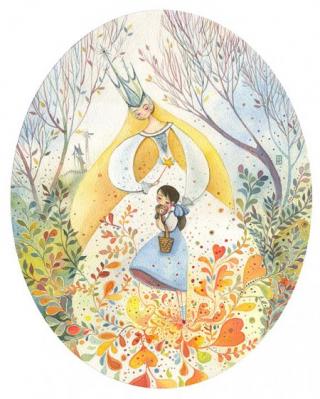 Жила-была в одном селе Машенька. Сидела она под окном с берёзовым веретеном, пряла белый ленок и приговаривала:— Когда Весна придёт, когда талица ударится и с гор снега скатятся, а по лужкам разольётся вода, напеку тогда я куликов да жаворонков и с подружками Весну пойду встречать, в село погостить кликать-звать.Ждёт Маша Весну тёплую, добрую, а той не видать, не слыхать. Зима-то и не уходит, всё Морозы куёт; надокучила она всем, холодная, студёная, руки, ноги познобила, холод-стужу напустила. Что тут делать? Беда!Надумала Маша идти Весну искать. Собралась и пошла. Пришла она в поле, села на взгорочек и зовёт Солнце:Солнышко, Солнышко,
Красное вёдрышко,
Выгляни из-за горы,
Выгляни до вешней поры!
Выглянуло Солнце из-за горы, Маша и спрашивает:
— Видело ли ты, Солнышко, красную Весну, встретило ли свою сестру?
Солнце говорит:
— Не встретило я Весну, а видело старую Зиму. Видело, как она, лютая, от Весны ушла, от красной бежала, в мешке стужу несла, холод на землю трясла. Сама оступилась, под гору покатилась. Да вот в ваших краях пристоялась, не хочет уходить. А Весна про то и не знает. Иди, красная девица, за мной, как увидишь перед собой лес зелен весь, там и ищи Весну. Зови её в свои края.Пошла Маша искать Весну. Куда Солнце катится по синему небу, туда и она идёт. Долго шла. Вдруг предстал перед ней лес зелен весь. Ходила ходила Маша по лесу, совсем заблудилась. Лесовые комарочки ей плечики искусали, сучки-крючки бока протолкали, соловьи уши пропели, дождевые капели голову смочили. Только присела Маша на пенёк отдохнуть, как видит — летит лебедь белая, приметливая, снизу крылья серебряные, поверху позолоченные. Летит и распускает по земле пух да перья для всякого зелья. Та лебедь была — Весна. Выпускает Весна по лугам траву шелковую, расстилает росу жемчужную, сливает мелкие ручейки в быстрые речки. Стала тут Маша Весну кликать-звать, рассказывать:— Ой, Весна-Весна, добрая матушка! Ты иди в наши края, прогони Зиму лютую. Старая Зима не уходит, всё Морозы куёт, холод-стужу напускает.Услышала Весна Машин голос. Взяла золотые ключи и пошла замыкать Зиму лютую.А Зима не уходит, Морозы куёт да посылает их наперёд Весны заслоны сколотить, сугробы намести. А Весна летит, где крылом серебряным махнёт — там и заслон сметёт, другим махнёт — и сугробы тают. Морозы-то от Весны и бегут. Обозлилась Зима, посылает Метель да Вьюгу повыхлестать Весне глаза. А Весна махнула золотым крылом, тут и Солнышко выглянуло, пригрело. Метель с Вьюгой от тепла да света водяной порошей изошли. Выбилась из сил старая Зима, побежала далеко-далеко за высокие горы, спряталась в ледяные норы. Там её Весна и замкнула ключом.Так-то Весна Зиму поборола!Вернулась Маша в родное село. А там уже молодая царица Весна побывала. Принесла год тёплый, хлебородный.Георгий Скребицкий "Сказка о Весне"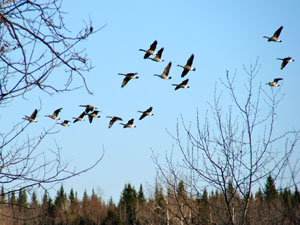 Собралась Весна красна в гости в северные края. Всю зиму она провела вместе с перелётными птицами на тёплом юге, а как стало солнышко всё выше и выше на небе подниматься, тут она и решила лететь.Просит Весна перелётных птиц — гусей, лебедей: «Отнесите меня подальше на север, там меня ждут не дождутся и люди, и звери, и птицы, и разные крохотные жучки-паучки». Но птицы побоялись лететь на север: «Там, говорят, снег и лёд, холод и голод, там, говорят, мы все замёрзнем и погибнем». Сколько Весна ни просила, никто не хотел её в северные края отнести. Совсем она загрустила: что же, видно, придётся всю жизнь на юге прожить. Вдруг она слышит голос откуда-то с вышины: «Не печалься, Весна красна, садись на меня, я тебя быстро на север доставлю». Взглянула вверх, а по небу над ней плывёт белое пушистое облако. Обрадовалась Весна, забралась на облако и полетела в северные края. Летит да вниз, на землю, поглядывает. А там, на земле, все радуются, все её встречают. В полях пестреют проталины, бегут ручьи, взламывают на речке лёд, а кусты и деревья в лесах и садах покрываются крупными, готовыми вот-вот уже раскрыться почками.Полетела Весна красна с юга на север на белом пушистом облаке. А следом за ней потянулись в родные края несметные стаи перелётных птиц — гусей, лебедей и всякой крылатой мелочи: жаворонки, скворцы, дрозды, зяблики, пеночки, славки…Так с той поры люди и заприметили: как покажется в небе первое пушистое облако, так, значит, на нём Весна красна прилетит. Жди теперь со дня на день тепла, полой воды, жди с юга весёлых крылатых гостей…Сказка: Георгий Скребицкий "Четыре художника"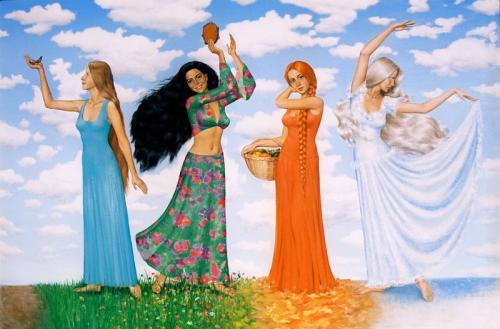 Сошлись как-то вместе четыре волшебника-живописца: Зима, Весна, Лето и Осень; сошлись да и заспорили: кто из них лучше рисует? Спорили-спорили и порешили в судьи выбрать Красное Солнышко: «Оно высоко в небе живёт, много чудесного на своём веку повидало, пусть и рассудит нас».Согласилось Солнышко быть судьёй. Принялись живописцы за дело.ЗимаПервой вызвалась написать картину Зимушка-Зима.«Только Солнышко не должно глядеть на мою работу,— решила она.— Не должно видеть её, пока не закончу».Растянула Зима по небу серые тучи и ну давай покрывать землю свежим пушистым снегом! В один день всё кругом разукрасила.Побелели поля и пригорки. Тонким льдом покрылась река, притихла, уснула, как в сказке.Ходит зима по горам, по долинам, ходит в больших мягких валенках, ступает тихо, неслышно. А сама поглядывает по сторонам — то тут, то там свою волшебную картину исправит.Вот бугорок среди поля, с него проказник ветер взял да и сдул белую шапку. Нужно её снова надеть. А вон меж кустов серый зайчишка крадётся. Плохо ему, серенькому: на белом снегу сразу заметит его хищный зверь или птица, никуда от них не спрячешься.«Оденься и ты, косой, в белую шубку,— решила Зима,— тогда уж тебя на снегу не скоро заметишь».А Лисе Патрикеевне одеваться в белое незачем. Она в глубокой норе живёт, под землёй от врагов прячется. Её только нужно покрасивее да потеплее нарядить.Чудесную шубку припасла ей Зима, просто на диво: вся ярко-рыжая, как огонь горит! Поведёт лиса пушистым хвостом, будто искры рассыплет по снегу.Заглянула Зима в лес. «Его-то уж я так разукрашу, что Солнышко залюбуется!»Обрядила она сосны и ели в тяжёлые снеговые шубы; до самых бровей нахлобучила им белоснежные шапки; пуховые варежки на ветки надела. Стоят лесные богатыри друг возле друга, стоят чинно, спокойно.А внизу под ними разные кустики да молоденькие деревца укрылись. Их, словно детишек, Зима тоже в белые шубки одела.И на рябинку, что у самой опушки растёт, белое покрывало накинула. Так хорошо получилось! На концах ветвей у рябины грозди ягод висят, точно красные серьги из-под белого покрывала виднеются.Под деревьями Зима расписала весь снег узором разных следов и следочков. Тут и заячий след: спереди рядом два больших отпечатка лап, а позади — один за другим — два маленьких; и лисий — будто по ниточке выведен: лапка в лапку, так цепочкой и тянется; и серый волк по лесу пробежал, тоже свои отпечатки оставил. А вот медвежьего следа нигде не видать, да и не мудрено: устроила Зимушка-Зима Топтыгину в чаще леса уютную берлогу, сверху укрыла мишеньку толстым снеговым одеялом: спи себе на здоровье! А он и рад стараться — из берлоги не вылезает. Поэтому медвежьего следа в лесу и не видать.Но не одни только следы зверей виднеются на снегу. На лесной полянке, там, где торчат зелёные кустики брусники, черники, снег, будто крестиками, истоптан птичьими следочками. Это лесные куры — рябчики и тетерева — бегали здесь по полянке, склёвывали уцелевшие ягоды.Да вот они и сами: чёрные тетерева, пёстрые рябчики и тетёрки. На белом снегу как все они красивы!Хороша получилась картина зимнего леса, не мёртвая, а живая! То серая белка перескочит с сучка на сучок, то пёстрый дятел, усевшись на ствол старого дерева, начнёт выколачивать семена из сосновой шишки. Засунет её в расщелину и ну клювом по ней колотить!Живёт зимний лес. Живут заснеженные поля и долины. Живёт вся картина седой чародейки — Зимы. Можно её и Солнышку показать.Раздвинуло Солнышко сизую тучку. Глядит на зимний лес, на долины... А под его ласковым взглядом всё кругом ещё краше становится.Вспыхнули, засветились снега. Синие, красные, зелёные огоньки зажглись на земле, на кустах, на деревьях. А подул ветерок, стряхнул иней с ветвей, и в воздухе тоже заискрились, заплясали разноцветные огоньки.Чудесная получилась картина! Пожалуй, лучше и не нарисуешь.Любуется Солнышко картиной Зимы, любуется месяц, другой — глаз от неё оторвать не может.Всё ярче сверкают снега, всё радостнее, веселее кругом. Уж и сама Зима не в силах выдержать столько тепла и света. Приходит пора уступать место другому художнику.«Ну что ж, поглядим, сумеет ли он написать картину краше моей,— ворчит Зима.— А мне пора и на отдых».ВеснаПриступил к работе другой художник — Весна-Красна. Не сразу взялась она за дело. Сперва призадумалась: какую бы ей картину нарисовать?Вот стоит перед ней лес — хмурый, унылый.«А дай-ка я разукрашу его по-своему, по- весеннему! »Взяла она тонкие, нежные кисточки. Чуть-чуть тронула зеленью ветви берёз, а на осины и тополя поразвесила длинные розовые и серебряные серёжки.День за днём всё наряднее пишет свою картину Весна.На широкой лесной поляне синей краской вывела она большую весеннюю лужу. А вокруг неё, будто синие брызги, рассыпала первые цветы подснежника, медуницы.Ещё рисует день и другой. Вот на склоне оврага кусты черёмухи; их ветки покрыла Весна мохнатыми гроздьями белых цветов. И на лесной опушке, тоже все белые, будто в снегу, стоят дикие яблони, груши.Посреди луговины уже зеленеет трава. А на самых сырых местах, как золотые шары, распустились цветы калужницы.Всё оживает кругом. Почуя тепло, выползают из разных щёлок букашки и паучки. Май-ские жуки загудели возле зелёных берёзовых веток. Первые пчёлы и бабочки летят на цветы.А сколько птиц в лесу и в полях! И для каждой из них Весна-Красна придумала важное дело. Вместе с птицами строит Весна уютные гнёздышки.Вот на сучке берёзы, возле ствола,— гнездо зяблика. Оно как нарост на дереве — сразу и не заметишь. А чтобы сделать его ещё незаметнее, в наружные стенки гнезда вплетена белая берёзовая шкурка. Славное получилось гнёздышко!Ещё лучше гнездо у иволги. Точно плетёная корзиночка, подвешено оно в развилке ветвей.А длинноносый красавец зимородок смастерил свой птичий домик в обрывистом берегу реки: выкопал клювом норку, в ней и устроил гнёздышко; только выстлал его внутри не пухом, а рыбьими косточками и чешуёй. Недаром же зимородка искуснейшим рыболовом считают.Но, конечно, самое замечательное гнёздышко придумала Весна-Красна для одной маленькой рыжеватой птички. Висит над ручьём на гибкой ольховой ветке бурая рукавичка. Соткана рукавичка не из шерсти, а из тонких растений. Соткали её своими клювами крылатые рукодельницы — птички, по прозвищу ремезы. Только большой палец у рукавички птицы не довязали; вместо него дырочку оставили — это вход в гнездо.И много ещё других чудесных домишек для птиц и зверей придумала затейница Весна!Бегут дни за днями. Неузнаваема стала живая картина лесов и полей.А что это копошится в зелёной траве? Зайчата. Им отроду всего только второй день, но какие уже молодцы: во все стороны поглядывают, усами поводят; ждут свою мать-зайчиху, чтобы их молоком накормила.Этими малышами и решила Весна-Красна закончить свою картину. Пусть Солнышко поглядит на неё да порадуется, как всё оживает кругом; пусть рассудит: можно ли написать картину ещё веселее, ещё наряднее?Выглянуло Солнышко из-за синей тучки, выглянуло и залюбовалось. Сколько оно по небу ни хаживало, сколько дива-дивного не видывало, а такой красоты ещё никогда не встречало. Смотрит оно на картину Весны, глаз оторвать не может. Смотрит месяц, другой...Давно уже отцвели и осыпались белым снегом цветы черёмухи, яблонь и груш; давно уже на месте прозрачной весенней лужи зеленеет трава; в гнёздах у птиц вывелись и покрылись пёрышками птенцы; крохотные зайчата уже стали молодыми шустрыми зайцами...Уж и сама Весна не может узнать своей картины. Что-то новое, незнакомое появилось в ней. Значит, пришла пора уступить своё место другому художнику-живописцу.«Погляжу, нарисует ли этот художник картину радостней, веселей моей,— говорит Весна.— А потом полечу на север, там ждут меня не дождутся».ЛетоПриступило к работе Жаркое Лето. Думает, гадает, какую бы ему картину нарисовать, и решило: «Возьму-ка я краски попроще, да зато посочнее». Так и сделало.Сочной зеленью расписало Лето весь лес; зелёной краской покрыло луга и горы. Только для речек и для озёр взяло прозрачную, ярко-синюю.«Пусть,— думает Лето,— в моей картине всё будет спелым, созревшим». Заглянуло оно в старый фруктовый сад, поразвесило на деревьях румяные яблоки, груши, да так постаралось, что даже ветви не выдержали — наклонились до самой земли.В лесу под деревьями, под кустами рассадило Лето много-много разных грибов. Каждому грибку своё место облюбовало.«Пускай в светлом березняке,— решило Лето,— растут подберёзовики с серыми корешками в коричневых шапочках, а в осиннике — подосиновики». Их нарядило Лето в оранжевые и жёлтые шапочки.Немало ещё самых различных грибов появилось в тенистом лесу: сыроежки, волнушки, маслята... А на полянах, будто цветы расцвели, раскрыли свои ярко-красные зонтики мухоморы.Но самым лучшим грибом оказался гриб боровик. Вырос он в сосновом бору, вылез из влажного зелёного мха, приподнялся немного, стряхнул с себя увядшие жёлтые иглы, да таким красавцем вдруг стал — всем грибам на зависть, на удивление.Вокруг него зелёные кустики брусники, черники растут, все они ягодами покрыты. У брусники ягодки красные, а у черники — тёмно-синие, почти чёрные.Окружили кустики гриб боровик. А он стоит среди них такой коренастый, крепкий, настоящий лесной богатырь.Смотрит Жаркое Лето на свою картину, смотрит и думает: «Что-то мало ягод в лесу у меня. Нужно прибавить». Взяло оно да весь склон лесного оврага и разукрасило густыми кустами малины.Весело зеленеют кусты. А уж до чего хороши на них ягоды — крупные, сладкие, так сами в рот и просятся! Забрались в малинник медведица с медвежатами, никак от вкусных ягод оторваться не могут.Хорошо в лесу! Кажется, и не ушёл бы отсюда.Но художник Жаркое Лето торопится, везде ему побывать нужно.Заглянуло Лето в поле; покрыло колосья пшеницы и ржи тяжёлой позолотой. Стали поля хлебов жёлтыми, золотистыми; так и клонятся на ветру спелым колосом.А на сочных лугах затеяло Лето весёлый сенокос: в душистые копны сена улеглись полевые цветы, запрятали в зелёный ворох травы свои разноцветные головки и задремали там.Зелёные копны сена в лугах; золотые поля хлебов; румяные яблоки, груши в саду… Хороша картина Жаркого Лета! Можно её и Красному Солнышку показать.Выглянуло Солнышко из-за сизой тучки, смотрит, любуется. Ярко, радостно всё кругом. Так и не отводило бы глаз от сочной зелени тёмного леса, от золотистых полей, от синей глади рек и озёр. Любуется Солнышко месяц, другой. Хорошо нарисовано!Только вот беда: день ото дня листва на кустах и деревьях тускнеет, вянет, и вся картина Жаркого Лета становится не такой уже сочной. Видно, приходит пора уступать своё место другому художнику. Как-то справится он со своей работой? Нелегко ему будет нарисовать картину лучше тех, что уже показали Солнышку Зимушка-Зима, Весна-Красна и Жаркое Лето.ОсеньНо Осень и не думает унывать.Для своей работы взяла она самые яркие краски и прежде всего отправилась с ними в лес. Там и принялась за свою картину.Берёзы и клёны покрыла Осень лимонной желтизной. А листья осинок разрумянила, будто спелые яблоки. Стал осинник весь ярко-красный, весь как огонь горит.Забрела Осень на лесную поляну. Стоит посреди неё столетний дуб-богатырь, стоит, густой листвой потряхивает.«Могучего богатыря нужно в медную кованую броню одеть». Так вот и обрядила старика.Глядит, а неподалёку, с краю поляны, густые, развесистые липы в кружок собрались, ветви вниз опустили. «Им больше всего подойдёт тяжёлый убор из золотой парчи».Все деревья и даже кусты разукрасила Осень по-своему, по-осеннему: кого в жёлтый наряд, кого в ярко-красный... Одни только сосны да ели не знала она, как разукрасить. У них ведь на ветках не листья, а иглы, их и не разрисуешь. Пусть как были летом, так и останутся.Вот и остались сосны да ели по-летнему тёмно-зелёными. И от этого ещё ярче, ещё наряднее сделался лес в своём пёстром осеннем уборе.Отправилась Осень из леса в поля, в луга. Убрала с полей золотые хлеба, свезла на гумна, а в лугах душистые копны сена сметала в высокие, словно башни, стога.Опустели поля и луга, ещё шире, просторнее стали. И потянулись над ними в осеннем небе косяки перелётных птиц: журавлей, гусей, уток... А там, глядишь, высоко-высоко, под самыми облаками, летят большие белоснежные птицы — лебеди; летят, машут крыльями, словно платками, шлют прощальный привет родным местам.Улетают птицы в тёплые страны. А звери по-своему, по-звериному, к холодам готовятся.Колючего ёжика Осень загоняет спать под ворох сучьев, барсука — в глубокую нору, медведю стелет постель из опавших листьев. А вот белочку учит сушить на сучьях грибы, собирать в дупло спелые орехи. Даже нарядную сизокрылую птицу — сойку заставила проказница Осень набрать полон рот желудей и запрятать их на полянке в мягкий зелёный мох.Осенью каждая птица, каждый зверёк хлопочут, к зиме готовятся, некогда им даром время терять.Спешит, торопится Осень, всё новые и новые краски находит она для своей картины. Серыми тучами покрывает небо. Смывает холодным дождём пёстрый убор листвы. И на тонкие телеграфные провода вдоль дороги, будто чёрные бусы на нитку, сажает она вереницу последних отлетающих ласточек.Невесёлая получилась картина. Но зато есть и в ней что-то хорошее.Довольна Осень своей работой, можно её и Красному Солнышку показать.Выглянуло Солнышко из-за сизой тучки, и под его ласковым взглядом сразу повеселела, заулыбалась хмурая картина Осени.Словно золотые монетки, заблестели на голых сучьях последние листья берёз. Ещё синее стала река, окаймлённая жёлтыми камышами, ещё прозрачней и шире — заречные дали, ещё бескрайней — просторы родной земли.Смотрит Красное Солнышко, глаз оторвать не может. Чудесная получилась картина, только кажется, будто что-то в ней не закончено, будто ждут чего-то притихшие, омытые осенним дождём поля и леса. Ждут не дождутся голые ветви кустов и деревьев, когда придёт новый художник и оденет их в белый пушистый убор.А художник этот уже недалеко. Уже настаёт черёд Зимушке-Зиме новую картину писать.Так и трудятся по очереди четыре волшебника-живописца: Зима, Весна, Лето и Осень. И у каждого из них по-своему хорошо получается. Никак Солнышко не решит, чья же картина лучше. Кто наряднее разукрасил поля, леса и луга? Что красивее: белый сверкающий снег или пёстрый ковёр весенних цветов, сочная зелень Лета или жёлтые, золотистые краски Осени?А может быть, всё хорошо по-своему? Если так, тогда волшебникам-живописцам и спорить не о чем; пусть себе каждый из них рисует картину в свой черёд. А мы посмотрим на их работу да полюбуемся.Сказка: Георгий Скребицкий "Счастливый жучок"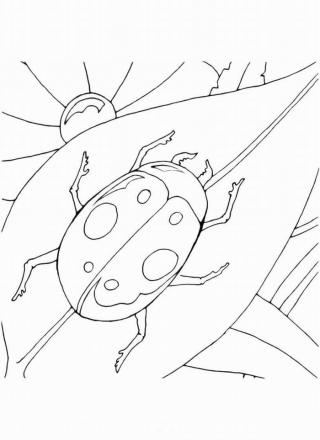 Был тёплый весенний вечер. Бабушка Дарья вышла из дома и уселась на крылечко. Этого только и ждали ребята. Будто воробьи, слетелись они с разных концов деревни.- Бабушка, расскажи что-нибудь поинтереснее, - затараторили они.Старушка поглядела на ребят ласковыми, поблёкшими, как осенние цветы, глазами, подумала и сказала:- Хорошо, я расскажу вам сказку про счастливого жучка-червячка. А вы сидите и слушайте. Вот как это было.Прилетела на землю Весна. Принесла с собой много-много разноцветных шелков, чтобы украсить ими леса и луга, чтобы одеть бабочек и жучков, чтобы всё кругом выглядело нарядно и празднично.Попросила Весна Красное Солнышко:- Согрей получше землю. Разбуди всех, кто спал крепким сном всю долгую зиму. Пусть выбираются из своих трещинок, щёлок.Пригрело Солнышко землю. Вылезли разные насекомые, кто из щели, кто из земляной норки, кто из-под древесной коры, и все поползли, побежали, полетели на просторную лесную поляну. Там их ждала Весна со своими разноцветными шелками, золотыми, серебряными нитями и другим убранством.Явились бабочки и жуки на полянку. Увидела их Весна и говорит:- Вот я к вам прилетела с тёплого юга. Какие хотите вы получить от меня подарки, чтобы они доставили вам радость и счастье, чтобы вы могли весело летать и бегать по полям и лесам?Тут все бабочки и жуки сразу заговорили:- Видишь, Весна, как потёрлись, испачкались за осень и зиму наши крылышки, какие мы все некрасивые. Дай нам яркие, нарядные одежды, тогда мы разлетимся в разные стороны, будем кружить над цветами, радоваться твоему приходу, тогда мы будем по-настоящему веселы и счастливы.- Хорошо, - ответила им Весна и начала наряжать каждого из пришельцев.Бабочке белянке дала она ярко-белое платье. Лимоннице нежно-жёлтое, как золотистый осенний листок. Бабочку-траурницу убрала в чёрный бархат с белой каёмкой по концам крыльев. Мотыльков, что кружатся возле весенних луж, одела она в голубую лёгкую кисею. А вот весёлая бабочка-крапивница выбрала себе пёстренькое платье, красновато-рыжее, с тёмными и голубыми крапинками.Решили принарядиться и важные, степенные жуки. Майский жук оделся в костюм шоколадного цвета, жук-носорог - в коричневый да ещё присадил себе в виде украшения на голову длинный рог. Навозный жук выбрал тёмно-синий костюм. Дольше всех никак не мог подыскать подходящую одежду жучок бронзовка. Наконец надел на себя золотисто-зелёный кафтан, такой нарядный, что, как только выбрался в нём на солнце, так и заблестел в его лучах.Много ещё красивых одежд раздала Весна разным бабочкам, жукам, проворным стрекозам и весёлым скакунам-кузнечикам. Кузнечики захотели одеться во фраки под цвет травы. А сердитые шмели и осы нарядились в жёлтые курточки с чёрными поясками.- Ну, кажется, всем я угодила, - сказала Весна, - теперь все довольны, могут летать кто куда хочет и радоваться солнечному теплу.В это время набежал ветерок, зашелестел в ветках деревьев, приподнял с земли прошлогодний завядший лист.Заглянула Весна под листок и увидела там маленького невзрачного жучка. Он и на жучка-то был не похож, скорее походил на какого то бурого червячка.- Кто ты такой? - спросила его Весна. - Как тебя звать?- Меня зовут Ивановым червячком, - ответил ей незнакомец.- Почему же ты сидишь под листом, не вылезаешь оттуда? Разве ты не хочешь получить от меня красивый наряд? Разве не хочешь быть довольным и счастливым?Жучок-червячок взглянул на Весну, подумал и ответил:- А мне и так хорошо, я и так счастлив, счастлив тем, что наступило тепло и всё кругом ожило, радуется твоему приходу.Мне не надо яркого платья - я ведь ночной жучок, я выползаю из-под листвы, когда уже стемнеет и в небе зажгутся первые звёзды. Зачем мне красивый наряд? Я счастлив тем, что живу в родном лесу. Спасибо тебе, Весна, что ты так красиво его одела. Больше мне от тебя ничего не нужно.Удивилась Весна, что этот скромный жучок ничего для себя от неё не просит. А потом подумала и поняла: да ведь он-то и есть самый счастливый. Он радуется не за себя одного, а за всех, радуется и живёт одним общим счастьем.И тут же решила Весна: "Подарю я ему крохотный голубой фонарик. Пусть он зажигает его каждый вечер и светит всю ночь. Пусть этот фонарик горит, как яркая звёздочка в тёмной ночной траве, и напоминает обитателям леса о том, что счастье никогда не меркнет, даже в самую тёмную ночь"...Вот и сказке конец, - улыбнулась бабушка Дарья. Она замолчала, глядя вдаль за околицу. Там, за рекой над синим простором лугов, уже загорались первые звёзды.Ребята тоже притихли. О чём они думали? Может быть, о счастливом Ивановом червячке, который, наверное, уже выбрался из-под увядшей листвы и зажигает в ночном лесу свой неяркий голубой огонёк. А может, о том, как хорошо уметь в жизни радоваться за других, радоваться и знать, что твоя звёздочка освещает не только твоё, но и чужое счастье.Виталий Бианки "Разговор птиц весной" (из сказки-рассказа "Птичьи разговоры")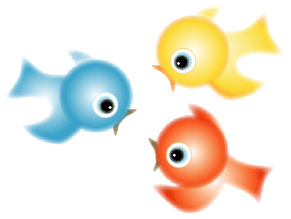        Маленькая сова-сплюшка из дупла: — Сплю! Сплю! Солнца нет, а свет — не люблю! Всё сплю, сплю...        С большого мха, за лесом, объявляют журавли трубными голосами: — Ут-рро! Ут-рро!Красногрудая заряночка Терентию-Тетереву, заснувшему под кустом:— Терентий! Терентий!
Проснись! Проснись!
С ружьём идут —
Убьют, убьют, убьют!
ЖуравлиТерентий-Тетерев: — Проспал, пропал, пропал!Загремел крыльями, перелетел в лес, сел — и:— Удррал! Удрал!      Чечевица краснопёрая у всех спрашивает: — Никиту видел? Тришку видел?Соловей:
— Мужик, мужик.
Сало.
Пёк, пёк, пёк!
Тянул, тянул—тррр!
Ешь, ешь, ешь,
Гор-рячо!
Сова      Лесной голубь-витютень:— На дубу сижу, витютень,
На красу гляжу, витютень!     А бекасы, небесные барашки, падая из-под облаков:— Теки, теки, теки, теки, ручей, ме-елень-кий!Черныш-кулик носится над лесом, кричит:— Жгите сено, жгите сено, жгите сено! Новое поспело!Терентий-Тетерев:— Чу-шшь! Чушь! Продам шубу, продам шубу, — куплю...А филин из тёмного леса:— Шубу-у!Терентий-Тетерев:— Чу-шшь! Чушь!
        Куплю балахон, балахон, балахон!Филин: — Шубу-у!Синица: — Синь кафтан, синь кафтан!Тетерев: — Балахон, балахон, балахон!Певчий дрозд с вершины ели:— Пришла весна!
Всем, всем, всем!
Ликуй, ликуй, ликуй!
Все!А сплюшка из дупла:— Сплю! Сплю!
Когда же ночь?
Когда же мышей-то ловить?
Тьмы нет. Всё свет!
Сплю! Сплю!Уральская народная сказка "Весенушка"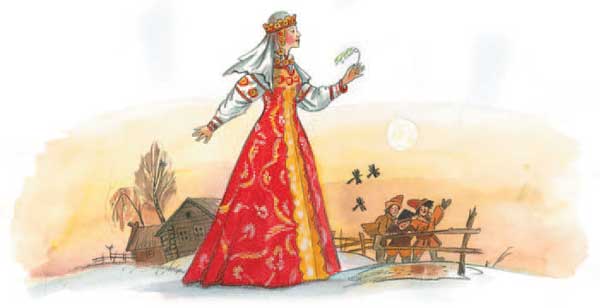 Ты думаешь, почему весной так хорошо? Почему солнышко теплое и ласковое? Почему цветы начинают цвести? Почему люди в эту пору веселее глядят?Скажешь, небось природа облик меняет! Спорить не буду, по науке так и выходит. Поднимется солнышко над землей, разольет над ней свою благодать — вот и пришла весна-красна. А в прежние-то годы (давным-давно!) об этой поре вот какую побывальщинку сказывали.Рассердилось Солнышко на людей. Живут-де плохо, бедно, а почему — вникать не стало: дел и забот у него и без того много. Затянуло небо тучами темными и не стало показываться. Выедут мужики в поле, снимут шапки, начнут Солнышко звать, а оно раздвинет тучи, взглянет сердито и опять спрячется.Ну, кому горе, а холодному ветру — Сиверку только того и надо!Не в добрый час этот Сиверко у матушки Зимы родился: урод уродом и злой-презлой. Хоть шубу надень, хоть тулуп, он все равно к тебе проберется, тепло высвистит, заставит скорее в избу бежать.Вот как только Солнышко за тучами спряталось, Сиверко и разгулялся. Каждое утро начал землю холодом коробить, на полях по молодым всходам белую крупу сеять. А то возьмет да инеем ударит. Ночами в печных трубах гудит, воет, на крышах пляшет, всякими голосами на баб и на малых ребятишек страм нагоняет. Мужики, чтобы отпугнуть Сиверка, на полях навозные кучи жгли. Да где там! Разве его дымом проймешь! Прочихается и опять за свое дело берется.Как раз в это самое время жила в наших местах одна старушка. Ее мужика еще в молодости к царю в солдаты угнали. Он так и не вернулся, сгинул где-то.Старухе, понятно, было тоскливо. Вот и приголубила она сиротку, побирушку мирскую. Девчушка была славная, с полуслова бабушку понимала. Старуха шибко ее полюбила и назвала по-своему, ласковым имечком Весна.Ты послушай, сколь ладно это имя выговаривается: Весна, Весенка, Весенушка!Много ли, мало ли лет прошло — никто не считал. Старушка одряхлела, сгорбилась и ослепла, а Весенушка выросла, как ягодка-вишенка!Лучшей мастерицы, кроме нее, по нашим местам не находилось. Такие она узоры на полотенцах гладью и крестом вышивала — словом не расскажешь. Кому полотенце подарит, у того в избе будто теплее станет. И дарила она полотенца не всем, а только невестам. Которая девушка победнее, той и дарит, чтобы в чужой семье в счастье да радости жилось.Так потом и пошел обычай: после свадьбы в переднем углу избы вышитые полотенца вешать.Свою работу Весенка за труд не считала, была бы добрым людям польза.Поди-ко многие девушки от нее не только полотенца вышивать, но и холсты тонкие ткать научились.Стали к ней женихи наезжать, бедные и богатые.Иной молодец приедет — кудрями тряхнет, иной кучу денег выложит, а она всем отказывала.— Я, — говорит, — в людях выросла, мирским хлебом выкормлена, все мужики мне отцы, все бабы матери, им и буду, как могу, помогать.Из всех женихов только один по душе ей пришелся. Он ее кудрями не завлекал, деньгами не сманивал, а, видать, сердцем взял. Парень-то был, сказывают, из Москвы, где-то там на заводе робил, да начал народ против царя поднимать, ну его стражники сграбастали и в наши места спровадили. А он и тут не унялся. Не успела Весенка на него налюбоваться, как снова молодца в цепь заковали и еще дальше, в Сибирь, в самые холодные места отправили. Ждала от него весточки, не дождалась, а после того женихов вовсе на порог не пускала.Тут как раз она и повстречалась Сиверку. Он хоть сам-то урод уродом, и души, небось, у него никакой нет, но тоже девичью красу сумел отличить. Увидел ее, перестал по деревне свистать да выть, обернулся мужиком и побежал в крайнюю избу, где деревенская сваха Милодора жила. Бросил ей на стол кошелек с серебряными монетами и послал Весенку сватать. Милодора перепугалась, но все-таки пошла. Уж она пела-пела, жениха хвалила: такой-то он ладный, богатый да заботливый. Но Весенка и слушать ее не стала.Разозлился Сиверко, закружил, завыл пуще прежнего. Налетел на Весенкину избу, разметал ее по бревнышку, схватил девушку, уволок в дальние леса и на поляне бросил.Шубу на себе рвет, ногами топает и кричит:— Ты пошто моей свахе отказала?А Весенка оттолкнула его и ответила:— Не подходи ко мне, знать тебя не хочу.— Я тебе ситцу цветного подарю много.— Не надо!— Я тебя в серебряную одежду наряжу, как березка, куржаком обсыпанная, будешь нарядная.— Мне наряды ни к чему. Не они человека красят.Тогда начал Сиверко перед ней своей силой и богатством похваляться. Заложил два пальца в рот да как свистнет! Застонали, заскрипели в лесу березы и тальники, начали к земле клониться. Речки и озера льдом затянуло. В полях сугробы снегу насыпало. На поляне ледяной дом вырос: над крыльцом, как фонари, сосульки свесились, из одной горницы в другую ледяные дорожки проложены, ледяные окна узорами расписаны.— Все твое будет! — кричит Сиверко Весенушке.А она на это богатство и смотреть-то не хочет.Сиверко опять два пальца в рот заложил и снова свистнул. Затрещали березы, кора на них начала от мороза лопаться.Птицы в дупла берез подальше забились, а которые схорониться не смогли, замертво на сугробы упали.— Ну, надумала за меня просвататься? — спрашивает Сиверко. — Видишь, какая у меня сила, никто против нее не устоит.— Нет, — отвечает Весенушка. — Ты злой, все живое губишь, людей разоряешь, не бывать тебе моим суженым. Придет и твоей силе конец.Села Весенка на пенек, отвернулась от Сиверка, голову себе на колени положила: "Лучше уж смерть, чем неволя!" Да и то сказать, долго ли она могла на морозе выдюжить? Платьице на ней ситцевое, ноги босые. Озябла, посинела. Только и тепла, что от косы. Коса расплелась, волосы по плечам рассыпались и ее прикрыли...В это самое время младший брат Солнышка Месяц вышел на небо погулять. Всем известно, он тепла не любит. Холодная погода ему в самый раз. Поэтому они и поделили собратом: Солнышку день, а Месяцу ночь.Вышел он на прогулку и только поднялся над полями, лесами и горами, увидел Весенушку на поляне. Сначала не понял, что она тут делает. Спустился пониже, пригляделся: может быть-де, заблудилась она или что-нибудь потеряла. Да нет, вроде не так! Видно, другое что-то с ней приключилось. И надо бы ей помочь, да как это делается, Месяц не знает. Походил он вокруг полянки, покачал головой и пошел дальше своей дорогой.Перед утром вернулся Месяц домой.Солнышко только-только проснулось. Лежит на кровати, поясницу почесывает, зевает: неохота вставать. С тех пор, как заслонилось оно от людей хмурыми тучами, дел и забот стало меньше. От безделья и скуки совсем обленилось.— Эй ты, лежебока, вставай! На работу пора! — закричал ему младший брат, открывая дверь.— Успею. Торопиться мне некуда, — ответило Солнышко.Рассказал ему Месяц о Весенушке: как сидит она в лесу на полянке, как Сиверко вокруг нее скачет, лапами хватает, чтобы заморозить. И жалко, дескать, было девушку, да ничем помочь ей не мог.Знал Месяц, как расшевелить своего старшего брата. Солнышко ведь только обидчивое, но добрее его никого на свете нет: всех обогреет и приласкает.Заторопилось Солнышко. Быстренько расчесало бороду, встало. Засияло вокруг на многие версты. Тучи разбежались, небо очистили. Сиверко перестал сучья ломать, землю морозить, подобрал лапы и в нору скрылся.А Весенка уж еле жива сидит. Ни рукой, ни ногой двинуть не может. Длинные волосы на плечах инеем посеребрились.Начало Солнышко поляну греть. Березы ласково зашептали: "Проснись, Весенка, проснись!"Открыла девушка глаза, подняла голову: хорошо-то как в лесу стало! Улыбнулась, низко Солнышку поклонилась:— Спасибо тебе!А Солнышко, знай, греет и посмеивается:— Ну-ка, красавица, утри глаза. Расскажи, как звать тебя, откуда ты здесь появилась?Ничего Весна перед ним не утаила: как она в детстве по миру ходила, как из богатых дворов ее выгоняли и собаками травили, как дружка ее царские стражники в Сибирь угнали, как Сиверко ее в лес унес.Выслушало Солнышко, нахмурилось.— С Сиверком я еще поговорю. Ишь ты, какой варнак! Ну, а на твоих-то земляков я, видно, не зря рассердилось. Совсем перестану им показываться, пусть живут, как хотят.Откуда было Солнышку знать, что народ-то за богачей не ответчик. Люди землю-матушку потом поливали, а богачи с них последние рубахи снимали.Вот Весенушка и вступилась:— Напрасно ты, Солнышко, на народ сердишься. Придет время, он свое слово скажет. А если ты совсем спрячешься, что люди без тебя делать будут? Зерно на пашне не взойдет, колос не выколосится, лен не созреет. Нужда — людям не помога. Народ к радости рвется, а ты хочешь ему в этом деле помешать. Нет, ты богатых мужиков накажи, а народ не тронь. Сиверка с наших мест прогони да помоги людям скорее от вечной нужды изба виться.Подумало Солнышко над этими словами, потом обняло Beсенку, весело сказало:— Ну и вострая ты девушка! Ишь ты-ы! Как же это мне, старому, раньше такое дело в ум не пришло? Правду ты молвила: надо людям свету да тепла дать больше, стать им в добром деле помощником, на полях работником. А уж со своими-то супостатами они сами управятся.— Вот за это еще раз тебе спасибо! — сказала Весенушка. — А теперь дозволь мне обратно идти.Усмехнулось Солнышко:— Никуда тебя не пущу. Будешь ты с этой поры моей сестрой и первой помощницей.— Какая из меня помощница? Только и могу, что пряжу прясть, полотенца вышивать да холсты ткать. А состарюсь, и этого делать не смогу.— Не печалься, сестрица. Всем тебя наделю. Будешь ты вечно молодая да нарядная, всем людям желанная.Махнуло Солнышко правой рукой — потемнели снежные сугробы, потекли с бугров ручейки. Махнуло левой рукой — зашумела на березах листва. Теплый ветер подул. Старое платье Весенушки превратилось в новое: по зеленому шелку подснежники разбросаны.Вот и ходит с тех пор Весна вместе с братом своим по нашей земле из конца в конец, людям помогает. Где она пройдет, там и тепло. Где ногой ступит, там и цветы растут, каждый цветок нам на радость.Много уже времени прошло, много воды в моря утекло. Ни царя, ни богачей, ни стражников не стало, всех их народ разом порешил. Бедность быльем поросла.Приходу Весны старый и малый радуются. Все знают, что Весна на руку щедрая, для народа ничего не жалеет, полной пригоршней подарки сыплет.Раньше, бывало, на болотах даже клюква плохо росла. А теперь посмотри: как Весна придет, по всему Уралу сады цветут, белым цветом поля обсыпаны, сладким медом напоены.Здравствуй, наша Весна-красна!Здравствуй, наша Весенушка!Кто там с крыши надо мноюНависает в холода?У кого это с весноюС носа капает вода? (Сосулька)Л. ГулыгаЖил я посреди двора, Где играет детвора, Но от солнечных лучей Превратился я в ручей. (Снеговик) Т. КирилловаПервым вылез из темницы На проталинке. Он мороза не боится, Хоть и маленький. (Подснежник)  В. Мусатов Эта гладкая дорога Пролежит совсем немного. Как пройдет по ней весна, Вся разрушится она. (Лед)Л. СандлерМорковка бела,Всю зиму росла.Солнышко пригрело,Всю морковку съело. (Сосулька) Л. Яхнин Едва возвратится этот певецВ свой, на шесте, деревянный дворец,Как все понимают — весна наступает,И долгой зиме скоро будет конец. (Скворец) И. МазнинКОГДА ЭТО БЫВАЕТ?Голубые, синиеНебо и ручьи.В синих лужах плещутсяСтайкой воробьи.На сугробах ломкиеЛьдинки-кружева.Первые проталинки,Первая трава. (Весной)  Е. ТрутневаДружок ты мой, дрозд, В крапинку хвост, (Дети машут сложенными ладонями, как крыльями.)Носик — остренький,Бочок — пестренький,Перья — тонкие, Песни — звонкие. Весной распеваются,(Загибают по одному пальчику на обеих руках, начиная с большого.)Зимой забываются.(Снова машут сложенными накрест ладонями.)Весна, весна красная! Приди, весна, с радостью, С радостью, с радостью, (Дети идут по кругу, взявшись за руки.)С великой милостью:(Идут в противоположную сторону по кругу.)Со льном высоким,(Останавливаются, поднимают руки вверх, встают на носочки, вдох.)С корнем глубоким, (Приседают, опускают руки, выдох.)С хлебами обильными.(Взявшись за руки, бегут по кругу.)На снегу косые тени, Разгулялся день весенний. Тени длинными шагамиПо сугробам ходят с нами. Вдруг глубокие следы Стали полными воды. Солнце топит снег и лед, А сосулька слезы льет. Стужа кончилась. Ура! Нам весну встречать пора.Поскоками двигаются по кругу, руки на поясе.Идут широкими шагами, поменяв направление движения.Идут с высоким подниманием коленей.Останавливаются. Поднимают руки вверх. Тянутся. Выполняют прыжки на носках, руки на поясе. Бегут по кругу, взявшись за руки.              Н. НищеваЕсли снег повсюду тает, День становится длинней, Если все зазеленело И в полях звенит ручей, Если солнце ярче светит, Если птицам не до сна,Оно возьмется припекать, И по крыльцу забарабанит Капель веселая опять. Если стал теплее ветер, Значит, к нам пришла весна.Е. БлагининаЗвенеть сосульки перестали, У крыш застыли бахромой, Холодным светом заблистали,Заледенели, как зимой.Но завтра снова солнце встанет, Весны настанет срок,Восьмого марта подарюЯ маме свой цветок!В. ШуграеваВЕСНАЕще в домах пылают печки И поздно солнышко встает, Еще у нас по нашей речке Спокойно ходят через лед.Еще к сараю за дровами Не проберемся напрямик, И в садике под деревами С метлою дремлет снеговик.Еще мы все тепло одеты, И ночи все еще длинны,А все-таки весны приметы Во всем, во всем уже видны.И в том, как крыши потеплели, И как у солнца на виду Капели, падая, запели, Залопотали, как в бреду.И вдруг дорога стала влажной, А валенки водой полны... И ветер нежный и протяжный Повеял с южной стороны.А воробьи кричат друг дружке Про солнце, про его красу. И все веселые веснушки Уселись на одном носу.Е. БлагининаВЕСНАЗима недаром злится:Прошла ее пора — Весна в окно стучится И гонит со двора.И все засуетилось, Все гонит зиму вон, — И жаворонки в небе Уж подняли трезвон.Зима еще хлопочет И на весну ворчит. Та ей в глаза хохочет И пуще лишь шумит...Взбесилась ведьма злая И, снегу захватя, Пустила, убегая, В прекрасное дитя...Весне и горя мало: Умылася в снегу И лишь румяней стала, Наперекор врагу.   Ф. ТютчевМАМЕВ горшочек посажу росточек, Поставлю на окне. Скорей, росточек, Раскрой цветочек — Он очень нужен мне.Промчатся ветры за окном Со снежною зимой, Но будет выше С каждым днем Расти цветочек мой.Когда же по календарюВесны настанет срок,Восьмого мартаПодарюЯ маме свой цветок!Е. КаргановаВЕРБНЫЕ СЕРЕЖКИСолнце дарит всем весну, Вытаяли стежки. Я за пазухой несу Вербные сережки.Мягкие пуховички, Маленькие крошки. Так пушисты и легки Вербные сережки.Снег вокругЕще лежит —Спор ведет с весною.Я поставлю вас в кувшин,Напою водою.Я в обиду вас не дам, Стойте без заботы. Улыбнется мама вам, Как придет с работы. Р. Бородулин 